ПРОТОКОЛ ЗАСЕДАНИЯ АНТИНАРКОТИЧЕСКОЙ КОМИССИИ ПРИ АДМИНИСТРАЦИИ АЛТАЙСКОГО РАЙОНА27 февраля 2019 года 	 	 	 	 				                      №111.00, зал заседаний администрацииПредседательствовала: Доброва Наталья Васильевна, заместитель главы администрации Алтайского районаПрисутствовали: Члены Антинаркотической комиссии при администрации Алтайского района: Цыганков А.Н., Маньковская Л.Н., Дутова Е.В., Гурьянов А.Ю.,Журавин С.В., Манджиева Н.П., Чебочакова Е.В.Приглашенные: Кузьмина Г.Е., главный редактор МБУ РГ «Сельская правда»; Понамаренко А.М., директор ГКУ РХ «УСПН»Главы поселений Алтайского района: Танбаев Н.А., Щепилова И.А.1. Анализ работы Антинаркотической комиссии при администрации Алтайского района за 2018 год. О ходе выполнения решений Антинаркотической комиссии Республики Хакасия, администрации Алтайского район за 2018 год.____________(Маньковская Л.Н.)Прослушали отчет о работе Антинаркотической комиссии при администрации Алтайского района за 2018 год, о ходе выполнения решений Антинаркотической комиссии Республики Хакасия, администрации Алтайского район за 2018 годРЕШИЛИ:1.	Признать удовлетворительным исполнение решений антинаркотической комиссии при администрации Алтайского района и выполнения решений Антинаркотической комиссии Республики Хакасия.2.	Ежеквартально, не позднее 15 числа, следующего за отчетным периодом, ответственным исполнителям представлять подробную информацию в Антинаркотическую комиссию о реализации ранее принятых решений и поручений.2. О состоянии и принимаемых мерах по профилактике наркомании и алкоголизма на территории Изыхского, Аршановского сельсоветов.____________(Танбаев Н.А., Щепилова И.А.)Главы поселений поделились опытом работы по профилактике наркомании и алкоголизма на территории своих поселений, отметили преимущества и недостатки данной работы.РЕШИЛИ:Рекомендовать главам поселений Алтайского района:1.    Активизировать работу по выявлению семей на ранней стадии их семейного неблагополучия с привлечением к данной деятельности общественности поселений, депутатов сельсоветов;2.	Продолжить профилактическую работу по наркомании и алкоголизму и недопущению роста количества правонарушений и преступлений среди населения.3. О профилактике наркомании и алкоголизма среди несовершеннолетних и молодежи в Алтайском районе._____________________________________________(Цыганков А.Н., Дутова Е.В., Чебочакова Е.В.)РЕШИЛИ:1.	Алтайскому УО (Дутова Е.В.):1.1. Продолжить работу, направленную на раннее выявление несовершеннолетних склонных к употреблению наркотических веществ и организацию профилактической работы;1.2. Активизировать работу по профилактике алкоголизма среди несовершеннолетних в образовательных организациях, организации досуга таких несовершеннолетних в каникулярное время.2. Главному врачу ГБУЗ РХ «Белоярская районная больница» (Чебочакова Е.В.) рекомендовать:2.1.	 Проводить информационно-профилактические мероприятия в подростковой и молодежной среде о медицинских и социальных последствиях употребления наркотических веществ и опасных психоактивных веществ;2.2.	Продолжить оперативное информирование ОМВД России по Алтайскому району о случаях отравления граждан наркотическими, психоактивными и неизвестными веществами для проведения необходимых оперативных мероприятий по установлению обстоятельств и условий, способствовавших отравлению;3.	ОМВД России по Алтайскому району (Цыганков А.Н.) совместно с другими субъектами профилактики рекомендовать:3.1.	Продолжить работу по выявлению несовершеннолетних, склонных к совершению правонарушений, преступлений и антиобщественных действий;3.2.	 Проведение рейдовых мероприятий в населенных пунктах района, в том числе в вечернее время по проверке мест массового скопления несовершеннолетних, с целью выявления несовершеннолетних, употребляющих спиртные напитки, наркотические и токсические вещества, взрослых лиц, вовлекающих несовершеннолетних в противоправную деятельность.Срок исполнения – ежеквартально в течение 2019 года.4. Анализ реализации мероприятий, принимаемых органами внутренних дел, по профилактике наркомании и противодействию незаконному обороту наркотиков за 2018год._____________________________________________________(Цыганков А.Н.)РЕШИЛИ:Информацию принять к сведениюЗаместитель председателя комиссии						Доброва Н.В.Секретарь комиссии:								Маньковская Л. Н.	 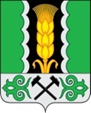 Российская ФедерацияРеспублика Хакасия Администрация Алтайского районаРоссийская ФедерацияРеспублика Хакасия Администрация Алтайского районаРоссия ФедерациязыХакас РеспубликаАлтай аймағының устағ-пастааРоссия ФедерациязыХакас РеспубликаАлтай аймағының устағ-пастаа